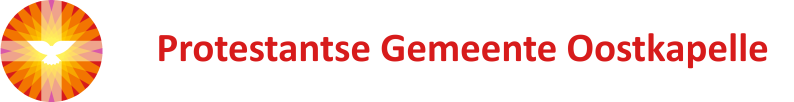 Nieuwsbrief zondag  10 november 2019  Vanmorgen: Dienst om 10.00 uur in de protestantse Zionskerk.Voorganger: ds. L. de Kam uit Oostkapelle       Ouderling van dienst: Maya Scheunhage-Vos   Organist:  Rinus Jobse   Kindernevendienst: Anjesca Sanders   Collecte: 1e  Kerk - 2e  PKN Dorpskerken   Bloemengroet:   mw. V.d. Putte-Dekker, Begionialaan 3                10.00 uur in PKC Jeugdkerk Vanavond – geen dienst.Na de dienst napraten met koffie en thee  Volgende week zondag 17 november 2019  Om 10.00 uur dienst in de protestantse Dorpskerk – Instapdienst thema Vluchten. Voorganger ds Ph.A. Beukenhorst Collecte: Kerk en Doel Instapdienst : Stichting Vluchtelingenwerk MiddelburgKERKELIJKE ACTIVITEITEN:
Zo. 10 nov        	Vrijwilligers Symnia			17.50 uur  Bettie en Nely   Ma. 11 nov.             Werkgroep Instapdienst           	 09.30 uur   Zionskerk
Ma. 11 nov.             V & T commissie                           15.30 uur   Brouwerijstr.9 
Ma. 11 nov.             V & T avond Kerk/Literatuur           19.30 uur   Noordweg 51
Ma. 11 nov.             Ontmoetingsavond Veldzigt            19.30 uur   Veldzigt 57
Woe. 13 nov.          Werkgemeenschap Predikanten       09.15 uur   Westkapelle
Woe. 13 nov.          Kerkenraad                                    19.30 uur    Zionskerk 
Don. 14 nov.          Repetitie Projectkoor                       19.30 uur    Zionskerk
PASTORALE  BERICHTEN:
-We denken aan allen die te kampen hebben met ziekte, rouw en verdriet en bidden hen de onmisbare troost en kracht toe van de Eeuwige.   
RECTIFICATIE:
In de brief over de Dankdagcollecte is per ongeluk een verkeerd bankrekeningnummer opgenomen. Het juiste nummer is: NL21 RABO 0324 0039 27 t.n.v. Protestantse Gemeente Oostkapelle. Alvast veel dank voor uw gift.

Aktie schoenendoosAktie Schoenendoos is gestart op zondag 20 okt. Velen van u hebben al een mooie doos meegenomen. Heeft u de start gemist op 20 okt en wilt u toch nog meedoen? Dat kan nog steeds. De folders met informatie vindt u op de lectuurtafel achter in de kerk. Er zijn nog een aantal versierde dozen die u kunt afhalen bij Matty Jobse, Lantsheerstraat 21, maar u mag ook zelf een doos versieren. U kunt uw doos inleveren t/m 16 november bij Matty thuis (tel.583593) of op zondag 17 nov. in de kerk.Berichten volgende nieuwsbrief: uiterlijk donderdag 17.00 uur naar de scriba mail: info@pgoostkapelle.nl  Web site: www.pgoostkapelle.nl 